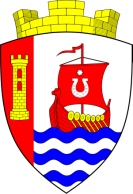 Свердловское городское поселениеВсеволожского муниципального районаЛенинградской областиАДМИНИСТРАЦИЯПОСТАНОВЛЕНИЕ«11» июля 2024 г.                                                                                     № 609/01-03г.п. им. СвердловаО внесении изменений в постановление администрации от 15.11.2023 
№ 1002/01-03 «Об утверждении муниципальной программы «Развитие жилищно-коммунального хозяйства на территории муниципального образования «Свердловское городское поселение» Всеволожского муниципального района Ленинградской области»В соответствии с Федеральным законом от 06.10.2003 № 131-ФЗ 
«Об общих принципах организации местного самоуправления в Российской Федерации», руководствуясь постановлением администрации Свердловского городского поселения Всеволожского муниципального района Ленинградской области от 30.10.2023 № 945/01-03 «Об утверждении Порядка разработки, реализации и оценки эффективности муниципальных программ муниципального образования «Свердловское городское поселение» Всеволожского муниципального района Ленинградской области», администрация Свердловского городского поселения Всеволожского муниципального района Ленинградской области (далее – администрация) постановляет:1. Внести в постановление администрации от 15.11.2023 № 1002/01-03 «Об утверждении муниципальной программы «Развитие жилищно-коммунального хозяйства на территории муниципального образования «Свердловское городское поселение» Всеволожского муниципального района Ленинградской области»» следующие изменения:1.1. В тексте постановления администрации от 15.11.2023 № 1002/01-03 слова «муниципального образования «Свердловское городское поселение» Всеволожского района Ленинградской области» заменить словами «Свердловского городского поселения Всеволожского муниципального района Ленинградской области».1.2. Приложение к постановлению администрации от 15.11.2023 
№ 1002/01-03 изложить в новой редакции, согласно приложению 
к настоящему постановлению.2. Настоящее постановление подлежит официальному опубликованию 
в газете «Всеволожские вести» приложение «Невский берег» и размещению 
на официальном сайте администрации в сети Интернет.3. Настоящее постановление вступает в силу после его официального опубликования.4. Контроль за исполнением настоящего постановления возложить 
на заместителя главы администрации по жилищно-коммунальному хозяйству 
и благоустройству А.А. Плавского.Глава администрации                                                                                В.И. ТулаевПриложениек постановлению администрацииот 11 июля 2024 № 609/01-03Муниципальная программа«Развитие жилищно-коммунального хозяйства на территории Свердловского городского поселенияВсеволожского муниципального района Ленинградской области»«Развитие жилищно-коммунального хозяйства на территории Свердловского городского поселения Всеволожского муниципального района Ленинградской области»ПАСПОРТмуниципальной программы«Развитие жилищно-коммунального хозяйства на территории Свердловского городского поселения Всеволожского муниципального района Ленинградской области»Раздел 1. Общая характеристика, основные проблемы и прогноз развития сферы реализации муниципальной программыСвердловское городское поселение Всеволожского муниципального района Ленинградской области расположено на правом берегу р. Нева.Административный центр – городской поселок им. Свердлова.Общая площадь Свердловского городского поселения составляет 
11 547 га.Свердловского городского поселения граничит:- с Заневским городским поселением от точки пересечения автотрассы Кола (М-18) границы Ленинградской области и Санкт-Петербурга, 
на северо-восток по автотрассе Кола (М-18), поворачивает в восточном направлении до пересечения с рекой Черная;- с Колтушским городским поселением далее на юго-восток по реке Черная до северо-западной границы садоводческого массива «Карьер Мяглово», поворачивает на юго-запад, огибает массив по северной, западной 
и южной границам, выходит на подъездную дорогу в садоводческий массив; далее по этой дороге на восток – пересекая автодороги «Карьер Мяглово» – поселок имени Свердлова и «Карьер Мяглово» – Островки, а также проходя вдоль южной границы местечка «Карьер Мяглово» – до его восточной черты; далее на юго-восток вдоль автодороги «Карьер Мяглово» – Островки до юго-западной границы садоводческого массива «Северная Самарка», поворачивает на северо-восток и огибает массив по северной, восточной и южной границам; выходит на подъездную лесную дорогу и далее по этой дороге на юго-запад 
до пересечения с автодорогой «Карьер Мяглово» – Островки; по этой автодороге на восток – пересекая реку Черная – до железнодорожного моста (Кузьминский мост) через реку Нева;- с Кировским районом далее по границе Всеволожского района (вниз 
по течению реки Нева) до границ с Санкт-Петербургом;- с Санкт-Петербургом по границе Всеволожского района на север 
до исходной точки.В состав Свердловского городского поселения входят населенные пункты:городской поселок им. Свердлова;деревня Новосаратовка;поселок Рабочий;поселок Красная Заря;деревня Невский Парклесхоз;деревня Большие Пороги;деревня Оранжерейка;деревня Кузьминка;деревня Маслово;деревня Островки.Численность населения, проживающего на территории 
Свердловского городского поселения, составляет 14 246 человек.На территории населенных пунктов Свердловского городского поселения расположено 73 многоквартирных дома, в т.ч. аварийные – 16.  Находятся в управлении управляющих компаний – 70, ТСЖ – 2, 
в непосредственном управлении – 1. Годы постройки от 1900 года 
до 2023 года. Классы энергоэффективности B – C.Основная проблема в жилищной сфере – это высокий износ жилищного фонда. Многие многоквартирные жилые дома нуждаются в проведении капитального ремонта. 21 процент домов Свердловского городского поселения относится к аварийным и ветхим домам, требующим сноса или реконструкции и соответственно расселения граждан. Сети уличного освещения на 85% оборудованы не энергосберегающими светильниками марок ДРЛ и ДНаТ, необходима модернизация сетей 
с установкой светодиодных светильников, в т.ч. замена алюминиевых проводов на СИП.На территории Свердловского городского поселения размещены муниципальные объекты электрохозяйства – 5 ед., газоснабжения – 3 ед. 
и объекты ВКХ:- сети водоснабжения – 50 519,0 м;- сети водоотведения – 32 250,0 м;- сети теплоснабжения – 9 651,0 м;- здания и сооружения – 14 ед.Объекты ВКХ находятся в оперативном управлении МУКП «Свердловские коммунальные системы», состояние – в среднем, удовлетворительное.Таким образом, недостаточный уровень развития жилищно-коммунального хозяйства создает проблемы в жилищной сфере и в развитии промышленного потенциала Свердловского городского поселения 
и требует программного решения данных проблем.Раздел 2. Приоритеты и цели муниципальной политики в сфере реализации муниципальной программыОсновной целью Программы является создание комфортной среды 
для жизнедеятельности человека, которая позволяет удовлетворять жилищные потребности и обеспечивает высокое качество жизни в целом, в т.ч.:- повышение качества среды проживания граждан на территории 
Свердловского городского поселения;- развитие коммунальной инфраструктуры Свердловского городского поселения;- повышение качества предоставляемых коммунальных услуг потребителям; - улучшение жилищных условий населения;- обеспечение капитального ремонта жилищного фонда, энергосбережение и повышение энергетической эффективности 
Свердловского городского поселения;- улучшение технического состояния объектов жилищного фонда; - снижение темпов роста аварийного жилья.Ожидаемые результаты реализации муниципальной программы «Развитие жилищно-коммунального хозяйства на территории Свердловского городского поселения Всеволожского муниципального района Ленинградской области»:- изменение на более ранние сроков капитального ремонта конструктивных элементов многоквартирных домов Свердловского городского поселения и снижение физического износа многоквартирных домов;- строительство и реконструкция объектов коммунальной инфраструктуры;- увеличение надежности коммунальных систем жизнеобеспечения населения и энергосбережения;- улучшение показателей энергетической эффективности 
Свердловского городского поселения;- подготовленные объекты жилищно-коммунального хозяйства к работе в очередном отопительном периоде;- стабильная работа муниципальных предприятий на территории 
Свердловского городского поселения.Для реализации Программы предусматривается использование инструментов технической и экономической политики в области жилищно-коммунального хозяйства.Раздел 3. Структурные элементы муниципальной программыВ рамках решения задач муниципальной программы не осуществляется реализация федеральных (региональных, муниципальных) проектов.Достижение целей муниципальной программы обеспечивается за счет решения следующих задач:- подготовка документации для формирования региональной программы краткосрочного плана капитального ремонта общего имущества 
в многоквартирных домах Свердловского городского поселения;- текущие расходы в сфере жилищного хозяйства (экспертиза, обследования жилья и прочие);- проектирование и строительство объектов коммунальной инфраструктуры;- реконструкция, капитальный ремонт, ремонт и содержание объектов коммунальной инфраструктуры;- подготовка к очередному отопительному периоду;- энергосбережение и повышение энергетической эффективности 
Свердловского городского поселения;- участие в программах регионального уровня с использованием субсидий;- поддержка деятельности муниципальных предприятий на территории Свердловского городского поселения.Раздел 4. Приложения к муниципальной программеСведения о показателях (индикаторах) программы представлены 
в приложении №1 к муниципальной программе.Сведения о порядке сбора информации и методике расчета показателей (индикаторов) программы представлены в приложении №2 
к муниципальной программе.План реализации программы представлен в приложении №3 
к муниципальной программе.Сводный детальный план реализации программы представлен 
в приложении №4 к муниципальной программе.Информация о взаимосвязи целей, задач, ожидаемых результатов, показателей и структурных элементов программы представлен в приложении №5 к муниципальной программе._____________Приложение №1к муниципальной программеСведения о показателях (индикаторах) муниципальной программы «Развитие жилищно-коммунального хозяйства 
на территории Свердловского городского поселения 
Всеволожского муниципального района Ленинградской области и их значенияхПриложение №2к муниципальной программеСведения о порядке сбора информации и методике расчета показателей (индикаторов) муниципальной программы «Развитие жилищно-коммунального хозяйства на территории муниципального образования 
«Свердловское городское поселение» Всеволожского муниципального района Ленинградской областиПриложение №3к муниципальной программеПлан реализации муниципальной программы «Развитие жилищно-коммунального хозяйства 
на территории Свердловского городского поселения 
Всеволожского муниципального района Ленинградской областиПриложение №4к муниципальной программеСводный детальный план реализации муниципальной программы «Развитие жилищно-коммунального хозяйства
на территории Свердловского городского поселения 
Всеволожского муниципального района Ленинградской областиПриложение №5к муниципальной программеИнформация о взаимосвязи целей, задач, ожидаемых результатов, показателей и структурных элементов муниципальной программыПолное наименованиеМуниципальная программа «Развитие жилищно-коммунального хозяйства на территории Свердловского городского поселения Всеволожского муниципального района Ленинградской области»Сроки реализации муниципальной программы2024-2026 годыОтветственный исполнитель муниципальной программы- Отдел ЖКХ администрации Участники муниципальной программы- Отдел ЖКХ администрации;- МУКП «Свердловские коммунальные системы»;- МКУ «Управление по обеспечению деятельности муниципального образования» Цель муниципальной программы- повышение качества среды проживания граждан на территории Свердловского городского поселения;- улучшение технического состояния объектов жилищного фонда; - снижение темпов роста аварийного жилья;- развитие коммунальной инфраструктуры Свердловского городского поселенияЗадачи муниципальной программы- подготовка документации для формирования региональной программы краткосрочного плана капитального ремонта общего имущества в многоквартирных домах 
Свердловского городского поселения;- проектирование и строительство объектов коммунальной инфраструктуры;- реконструкция, капитальный ремонт, ремонт и содержание объектов коммунальной инфраструктуры;- подготовка к очередному отопительному периоду;- энергосбережение и повышение энергетической эффективности 
Свердловского городского поселения;- участие в программах регионального уровня 
с использованием субсидий;- поддержка деятельности муниципальных предприятий на территории 
Свердловского городского поселенияОжидаемые (конечные) результаты реализации муниципальной программы- изменение на более ранние сроков капитального ремонта конструктивных элементов многоквартирных домов 
Свердловского городского поселения 
и снижение физического износа многоквартирных домов;- строительство и реконструкция объектов коммунальной инфраструктуры;- увеличение надежности коммунальных систем жизнеобеспечения населения 
и энергосбережения;- улучшение показателей энергетической эффективности Свердловского городского поселения;- подготовленные объекты жилищно-коммунального хозяйства к работе в очередном отопительном периоде;- стабильная работа муниципальных предприятий на территории 
Свердловского городского поселенияПроекты, реализуемые в рамках муниципальной программыРеализация проектов реконструкции объектов коммунальной инфраструктурыФинансовое обеспечение муниципальной программы – всего, в том числе по годам реализации и источникам финансированияОбщий объем финансирования Программы 
в ценах соответствующих лет составит 283 614,0 тыс. рублей, в том числе по годам реализации:2024 год – 89 618,0 тыс. руб.в т.ч.:    Федеральный бюджет – 0,0 тыс. руб.;   Областной бюджет ЛО – 0,0 тыс. руб.;   Местный бюджет – 89 618,0 тыс. руб.;   Прочие источники – 0,0 тыс. руб.2025 год – 96 997,0 тыс. руб.в т.ч.:    Федеральный бюджет – 0,0 тыс. руб.;   Областной бюджет ЛО – 0,0 тыс. руб.;   Местный бюджет – 96 997,0 тыс. руб.;   Прочие источники – 0,0 тыс. руб.2026 год – 96 999,0 тыс. руб.в т.ч.:    Федеральный бюджет – 0,0 тыс. руб.;   Областной бюджет ЛО – 0,0 тыс. руб.;   Местный бюджет – 96 999,0 тыс. руб.;   Прочие источники – 0,0 тыс. руб.Размер налоговых расходов, направленных на достижение целей муниципальной программы – всего, в том числе по годам реализации и источникам финансированияНалоговые расходы не предусмотрены№№ п/пНаименование показателя (индикатора)Наименование показателя (индикатора)Единица измеренияЗначения показателей (индикаторов)Значения показателей (индикаторов)Значения показателей (индикаторов)Значения показателей (индикаторов)Значения показателей (индикаторов)№№ п/пНаименование показателя (индикатора)Наименование показателя (индикатора)Единица измеренияБазовый период №№ п/пНаименование показателя (индикатора)Наименование показателя (индикатора)Единица измерения2023 год2024 год2025 год2026 год123456781Развитие жилищного хозяйстваПлановое значениетыс. руб.03 910,0600,0600,01Развитие жилищного хозяйстваФактическое значениетыс. руб.0ХХХ2Развитие коммунального хозяйстваПлановое значениетыс. руб.083 708,094 397,094 399,02Развитие коммунального хозяйстваФактическое значениетыс. руб.0ХХХ3Энергосбережение и повышение энергоэффективности муниципального образованияПлановое значениетыс. руб.Х0,00,00,03Энергосбережение и повышение энергоэффективности муниципального образованияФактическое значениетыс. руб.0ХХХ4Софинансирование при получении субсидий 
из бюджета Ленинградской областиПлановое значениетыс. руб.Х2 000,02 000,02 000,04Софинансирование при получении субсидий 
из бюджета Ленинградской областиФактическое значениетыс. руб.0ХХХ№№ п/пНаименование показателяЕдиница измеренияВременная характеристикаАлгоритм формирования/пункт Федерального плана статистических работСрок предоставления отчетностиОтветственный за сбор данных по показателюРеквизиты акта123456781Развитие жилищного хозяйстватыс. руб.За отчетный годПоказатель равен сумме  реализованных мероприятийДо 20 февраля года, следующего 
за отчетнымОтдел ЖКХ2Развитие коммунального хозяйстватыс. руб.За отчетный годПоказатель равен сумме  реализованных мероприятийДо 20 февраля года, следующего 
за отчетнымОтдел ЖКХ                                МУКП "СКС"                             МКУ "УОДМО" 3Энергосбережение и повышение энергоэффективности муниципального образованиятыс. руб.За отчетный годПоказатель равен сумме  реализованных мероприятийДо 20 февраля года, следующего 
за отчетнымОтдел ЖКХ                                                     МКУ "УОДМО" 4Софинансирование при получении субсидий из бюджета Ленинградской областитыс. руб.За отчетный годПоказатель равен сумме  реализованных мероприятийДо 20 февраля года, следующего 
за отчетнымОтдел ЖКХ№№ п/пНаименование муниципальной программы, подпрограммы, структурного элемента муниципальной программыОтветственный исполнитель, участник, соучастникГоды реализацииОценка расходов Оценка расходов Оценка расходов Оценка расходов Оценка расходов Оценка расходов Оценка расходов №№ п/пНаименование муниципальной программы, подпрограммы, структурного элемента муниципальной программыОтветственный исполнитель, участник, соучастникГоды реализации(тыс. руб. в ценах соответствующих лет)(тыс. руб. в ценах соответствующих лет)(тыс. руб. в ценах соответствующих лет)(тыс. руб. в ценах соответствующих лет)(тыс. руб. в ценах соответствующих лет)(тыс. руб. в ценах соответствующих лет)(тыс. руб. в ценах соответствующих лет)№№ п/пНаименование муниципальной программы, подпрограммы, структурного элемента муниципальной программыОтветственный исполнитель, участник, соучастникГоды реализацииВсегоФедеральный бюджетОбластной бюджет ЛООбластной бюджет ЛОМестный бюджетПрочие источники1234567789Муниципальная программа «Развитие жилищно-коммунального хозяйства на территории Свердловского городского поселенияОтдел ЖКХ                                МУКП "СКС"                             МКУ "УОДМО"                             202489 618,00,00,00,089 618,00,0Муниципальная программа «Развитие жилищно-коммунального хозяйства на территории Свердловского городского поселенияОтдел ЖКХ                                МУКП "СКС"                             МКУ "УОДМО"                             202596 997,00,00,00,096 997,00,0Муниципальная программа «Развитие жилищно-коммунального хозяйства на территории Свердловского городского поселенияОтдел ЖКХ                                МУКП "СКС"                             МКУ "УОДМО"                             202696 999,00,00,00,096 999,00,0Итого 283 614,00,00,00,0283 614,00,0Процессная частьПроцессная частьПроцессная частьПроцессная частьПроцессная частьПроцессная частьПроцессная часть1Развитие жилищного хозяйстваОтдел ЖКХ20243 910,00,00,00,03 910,00,01Развитие жилищного хозяйстваОтдел ЖКХ2025600,00,00,00,0600,00,01Развитие жилищного хозяйстваОтдел ЖКХ2026600,00,00,00,0600,00,0Итого5 110,00,00,00,05 110,00,02Развитие коммунального хозяйстваОтдел ЖКХ                                МУКП "СКС"                             МКУ "УОДМО"202483 708,00,00,00,083 708,00,02Развитие коммунального хозяйстваОтдел ЖКХ                                МУКП "СКС"                             МКУ "УОДМО"202594 397,00,00,00,094 397,00,02Развитие коммунального хозяйстваОтдел ЖКХ                                МУКП "СКС"                             МКУ "УОДМО"202694 399,00,00,00,094 399,00,0Итого272 504,00,00,00,0272 504,00,03Энергосбережение и повышение энергоэффективности муниципального образованияОтдел ЖКХ                                                      МКУ "УОДМО"20240,00,00,00,00,00,03Энергосбережение и повышение энергоэффективности муниципального образованияОтдел ЖКХ                                                      МКУ "УОДМО"20250,00,00,00,00,00,03Энергосбережение и повышение энергоэффективности муниципального образованияОтдел ЖКХ                                                      МКУ "УОДМО"20260,00,00,00,00,00,0Итого0,00,00,00,00,00,04Софинансирование при получении субсидий из бюджета Ленинградской областиОтдел ЖКХ20242 000,00,00,00,02 000,00,04Софинансирование при получении субсидий из бюджета Ленинградской областиОтдел ЖКХ20252 000,00,00,00,02 000,00,04Софинансирование при получении субсидий из бюджета Ленинградской областиОтдел ЖКХ20262 000,00,00,00,02 000,00,0Итого6 000,00,00,00,06 000,00,0№№ п/пНаименование подпрограммы, структурного элемента муниципальной программыОтветственный исполнитель, Соисполнитель, УчастникОжидаемый результат реализации структурного элемента на очередной год реализацииГод начала реализацииГод окончания реализацииОбъем бюджетных ассигнований, тыс. руб.Объем бюджетных ассигнований, тыс. руб.Объем бюджетных ассигнований, тыс. руб.Ответственный за реализацию структурного элемента№№ п/пНаименование подпрограммы, структурного элемента муниципальной программыОтветственный исполнитель, Соисполнитель, УчастникОжидаемый результат реализации структурного элемента на очередной год реализацииГод начала реализацииГод окончания реализациивсегов том числе на очередной финансовый год1234567899Муниципальная программа «Развитие жилищно-коммунального хозяйства 
на территории Свердловского городского поселенияОтдел ЖКХ                                МУКП "СКС"                             МКУ "УОДМО"        Х20242026283 614,089 618,0Отдел ЖКХ                                МУКП "СКС"                             МКУ "УОДМО"        Отдел ЖКХ                                МУКП "СКС"                             МКУ "УОДМО"        Процессная частьПроцессная частьПроцессная частьПроцессная частьПроцессная частьПроцессная частьПроцессная частьПроцессная частьПроцессная частьПроцессная часть1Развитие жилищного хозяйства202420265 110,0600,01.1Обследование технического состояния инженерных сетей и строительных конструкций многоквартирных жилых домов Отдел ЖКХТехнические заключения по обследованию инженерных сетей многоквартирных домов, схема теплоснабжения, схема водоснабжения и водоотведения, технические условия на присоединение к инженерным сетям202420261 800,0600,0Отдел ЖКХОтдел ЖКХ1.2Субсидии юридическим лицам (кроме некоммерческих организаций), индивидуальным предпринимателям, физическим лицам - производителям товаров, работ, услугОтдел ЖКХСубсидии юридическим лицам (за исключением субсидий государственным (муниципальным) учреждениям) и индивидуальным предпринимателям в целях финансового обеспечения затрат в связи с выполнением работ на реализацию мероприятий по проведению капитального ремонта общего имущества в многоквартирных домах, расположенных на территории Свердловского городского поселения при возникновении неотложной необходимости202420263 310,03 310,0Отдел ЖКХОтдел ЖКХ2Развитие коммунального хозяйства20242026272 504,083 708,02.1Содержание, ремонт, модернизация и устройство сетей уличного освещенияОтдел ЖКХ                                                            МКУ "УОДМО"        Содержание, ремонт и устройство линий наружного уличного освещения, установка узлов учета, оплата поставки электрической энергии2024202675 980,024 580,0Отдел ЖКХ                                                            МКУ "УОДМО"        Отдел ЖКХ                                                            МКУ "УОДМО"        2.2Субсидии государственным муниципальным унитарным казенным предприятиям на финансовое обеспечение (возмещение) затрат в связи с выполнением работ, оказанием услуг в сфере водоснабжения, водоотведения и теплоснабженияОтдел ЖКХ                                МУКП "СКС"                                     Софинансирование мероприятий МУКП "СКС" по ремонту и замене оборудования, оплате за потребленные ресурсы, закупке оборудования и коммунальной технике20242026107 324,032 928,0Отдел ЖКХ                                МУКП "СКС"                                     Отдел ЖКХ                                МУКП "СКС"                                     2.3Приобретение оборудования и специализированной техникиОтдел ЖКХОборудование и специализированная техника для муниципальных нужд2024202629 600,09 600,0Отдел ЖКХОтдел ЖКХ2.4Актуализация и разработка схем и программ, мероприятия по технологическим присоединениям, осуществление технического контроля и надзора, техническое обслуживание объектов коммунального хозяйства и прочие расходыОтдел ЖКХТехнические заключения по обследованию инженерных сетей, схема теплоснабжения, схема водоснабжения и водоотведения, технические условия на присоединение к инженерным сетям, обслуживание и обследование объектов электро- и газоснабжения202420264 600,01 600,0Отдел ЖКХОтдел ЖКХ3Энергосбережение и повышение энергоэффективности муниципального образования202420260,00,03.1Выполнение мероприятий по энергосбережению и повышению энергетической эффективности муниципального образованияОтдел ЖКХ                                                            МКУ "УОДМО"        Повышение энергетической эффективности за счет замены светильников на LED, алюминиевых эл. кабелей на СИП и другие мероприятия по энергосбережению202420260,00,0Отдел ЖКХ                                                            МКУ "УОДМО"        Отдел ЖКХ                                                            МКУ "УОДМО"        4Софинансирование при получении субсидий из бюджета Ленинградской области202420266 000,02 000,04.1Мероприятия в отношении объектов коммунального хозяйстваОтдел ЖКХПроведение мероприятий в отношении объектов коммунального хозяйства с использованием субсидии202420266 000,02 000,0Отдел ЖКХОтдел ЖКХИтого по муниципальной программеХХ20242026283 614,089 618,0ХХЗадача муниципальной программыОжидаемый результат муниципальной программыСтруктурный элемент муниципальной программыПоказатель муниципальной программыЦель муниципальной программы: - повышение качества среды проживания граждан на территории Свердловского городского поселения;- улучшение технического состояния объектов жилищного фонда; - снижение темпов роста аварийного жилья;- развитие коммунальной инфраструктуры Свердловского городского поселенияЦель муниципальной программы: - повышение качества среды проживания граждан на территории Свердловского городского поселения;- улучшение технического состояния объектов жилищного фонда; - снижение темпов роста аварийного жилья;- развитие коммунальной инфраструктуры Свердловского городского поселенияЦель муниципальной программы: - повышение качества среды проживания граждан на территории Свердловского городского поселения;- улучшение технического состояния объектов жилищного фонда; - снижение темпов роста аварийного жилья;- развитие коммунальной инфраструктуры Свердловского городского поселенияЦель муниципальной программы: - повышение качества среды проживания граждан на территории Свердловского городского поселения;- улучшение технического состояния объектов жилищного фонда; - снижение темпов роста аварийного жилья;- развитие коммунальной инфраструктуры Свердловского городского поселения1234Подготовка документации для формирования региональной программы краткосрочного плана капитального ремонта общего имущества в многоквартирных домах Свердловского городского поселенияИзменение на более ранние сроков капитального ремонта конструктивных элементов многоквартирных домов 
Свердловского городского поселения и снижение физического износа многоквартирных домовОбследование технического состояния инженерных сетей и строительных конструкций многоквартирных домов Показатель равен сумме реализованных мероприятийПроектирование 
и строительство объектов коммунальной инфраструктуры;Реконструкция, капитальный ремонт, ремонт и содержание объектов коммунальной инфраструктуры;Подготовка к очередному отопительному периоду;Поддержка деятельности муниципальных предприятий 
на территории Свердловского городского поселения Строительство 
и реконструкция объектов коммунальной инфраструктуры;Увеличение надежности коммунальных систем жизнеобеспечения населения 
и энергосбережения;Подготовленные объекты жилищно-коммунального хозяйства к работе 
в очередном отопительном периоде;Стабильная работа муниципальных предприятий на территории Свердловского городского поселенияСодержание, ремонт, модернизация 
и устройство сетей уличного освещения;Субсидии государственным муниципальным унитарным казенным предприятиям на финансовое обеспечение (возмещение) затрат в связи с выполнением работ, оказанием услуг в сфере водоснабжения, водоотведения и теплоснабжения;Приобретение оборудования 
и специализированной техники;Технические заключения 
по обследованию инженерных сетей, схема теплоснабжения, схема водоснабжения и водоотведения, технические условия на присоединение к инженерным сетям, обслуживание 
и обследование объектов электро- 
и газоснабженияПоказатель равен сумме реализованных мероприятийЭнергосбережение и повышение энергетической эффективности Свердловского городского поселенияПовышение энергетической эффективности за счет замены светильников на LED, алюминиевых эл. кабелей на СИП и другие мероприятия 
по энергосбережениюВыполнение мероприятий 
по энергосбережению и повышению энергетической эффективности муниципального образованияПоказатель равен сумме реализованных мероприятийУчастие в программах регионального уровня с использованием субсидий;Проведение мероприятий 
в отношении объектов коммунального хозяйства 
с использованием субсидииМероприятия в отношении объектов коммунального хозяйства Показатель равен сумме реализованных мероприятий